АВТОНОМНАЯ НЕКОММЕРЧЕСКАЯ ОРГАНИЗАЦИЯДОПОЛНИТЕЛЬНОГО ПРОФЕССИОНАЛЬНОГО ОБРАЗОВАНИЯ«ИНСТИТУТ ПСИХОЛОГИИ И СПЕЦИАЛЬНОГО ОБРАЗОВАНИЯ»ПРАВИЛА ВНУТРЕННЕГО РАСПОРЯДКА ОБУЧАЮЩИХСЯРассмотрено на заседанииНаучно-методического СоветаАНО ДПО «ИПИСО»Протокол № 1 от 01.07.2019 г.МОСКВА – 2019 ГОДОБЩИЕ ПОЛОЖЕНИЯПравила внутреннего распорядка обучающихся автономной некоммерческой организации дополнительного профессионального образования (далее соответственно – Правила, Институт) разработаны в соответствии с Федеральным законом от 29.12.2012 № 273-ФЗ «Об образовании в Российской Федерации», Порядком применения к обучающимся и снятия с обучающихся мер дисциплинарного взыскания, утвержденным приказом Министерства образования и науки Российской Федерации от 15.03.2013 № 185, уставом Института.К обучающимся, на которых распространяются Правила, относятся слушатели и другие категории обучающихся Института, независимо от их гражданства. Правила являются локальным нормативным актом Института, регламентирующим права, обязанности и ответственность обучающихся, общие вопросы организации образовательной деятельности, применяемые к обучающимся меры поощрения и взыскания, а также иные вопросы обеспечения порядка. Правила и изменения к ним утверждаются Научно-методическим советом Института с учетом мнения слушателей и доводятся до всеобщего сведения путем размещения на корпоративном сайте (портале) Института в сети Интернет.Правила обязательны для исполнения всеми обучающимися Института в части, соответствующей их правовому положению, согласно законодательству Российской Федерации.В вопросах, не урегулированных Правилами, Институт действует в соответствии с законодательством Российской Федерации и локальными нормативными актами.ПРАВА И ОБЯЗАННОСТИ ОБУЧАЮЩИХСЯОбучающиеся имеют право на уважение их человеческого достоинства, защиту от всех форм физического и психического насилия, оскорбления личности, охрану жизни и здоровья, свободу совести, информации, свободное выражение собственного мнения и убеждений.Обучающимся (в соответствии с категорией обучающихся) предоставляются академические права на:получение: дополнительного образования по дополнительным общеобразовательным программам, а также дополнительным профессиональным программам;профессионального обучения;иных образовательных услуг, оказываемых Институтом в соответствии с его уставом.ознакомление с лицензией на осуществление образовательной деятельности, с учебной документацией, другими документами, регламентирующими организацию и осуществление образовательной деятельности в Институте; получение от работников Института отзывов и комментариев (обратной связи) по направленным обучающимися предложениям и запросам, касающимся организации образовательного процесса по предметам, курсам, дисциплинам, обжалование приказов и распоряжений Института в порядке, установленном законодательство Российской Федерации;бесплатное пользование библиотечно-информационными ресурсами, учебной, производственной, научной базой Института;опубликование своих работ в изданиях Института, в порядке, установленном локальными нормативными актами;поощрение за успехи в учебной, общественной, научной, научно-технической, творческой, экспериментальной и инновационной деятельности;участие в обсуждении и решении вопросов, относящихся к деятельности Института; на перевод для получения образования по другой образовательной программе, в порядке, установленном законодательством Российской Федерации и локальными нормативными актами Института;на восстановление для получения образования в Институте в порядке, установленном законодательством Российской Федерации и локальными нормативными актами Института;на академический отпуск в порядке и по основаниям, установленным законодательством Российской Федерации и локальными нормативными актами, а также отпуск по беременности и родам, отпуск по уходу за ребенком до достижения им возраста трех лет в порядке, установленном законодательством Российской Федерации;на совмещение получения образования в Институте с работой без ущерба для освоения образовательной программы, выполнения индивидуального учебного плана;иные академические права, предусмотренные законодательством Российской Федерации об образовании, локальными нормативными актами Института.Обучающиеся Института обязаны:выполнять требования законодательства Российской Федерации, устава Института, Правил пользования библиотекой и иных локальных нормативных актов Института, в том числе регламентирующих организацию и осуществление образовательной деятельности;добросовестно осваивать образовательную программу, выполнять индивидуальный учебный план, в том числе посещать предусмотренные индивидуальным учебным планом учебные занятия, осуществлять самостоятельную подготовку к занятиям, выполнять задания, данные преподавателями в рамках образовательной программы, своевременно выбирать тему курсовой работы или тему выпускной квалификационной работы;соблюдать правила, установленные руководством структурных подразделений (секторов), реализующих образовательные программы, осваиваемые обучающимися, а также должностными лицами и органами, осуществляющими управление соответствующими образовательными программами, при условии, что эти правила соответствуют законодательству Российской Федерации, локальным нормативным актам Института, установлены в пределах компетенции соответствующих должностных лиц и органов и своевременно доведены до сведения обучающихся;не нарушать академические нормы при выполнении устных и письменных учебных работ, в частности не допускать списывания, представления работы, выполненной другим лицом, плагиата, подлога при выполнении письменных учебных работ, фабрикации данных и результатов письменной учебной работы, нарушения интеллектуальных (авторских, смежных, патентных и т.п.) прав, а также не использовать при прохождения контроля знаний, включая промежуточную и итоговую аттестацию автоматические и иные средства для получения информации из любых источников и от других лиц;своевременно в письменной форме ставить в известность работника или структурное подразделение Института, осуществляющее сопровождение учебного процесса, о необходимости отсутствия на экзаменах и зачетах по уважительной причине в порядке, установленном локальными нормативными актами Института. при отсутствии по уважительной причине  на занятиях (более двух учебных дней подряд), экзаменах и зачетах - представлять работнику или в структурное подразделение Института, осуществляющее сопровождение учебного процесса, документы, подтверждающие уважительность причины пропуска занятий;соблюдать порядок прохождения текущего контроля успеваемости и промежуточной аттестации и ликвидации академических задолженностей, установленный в Институте;бережно относиться к имуществу Института (в том числе к имуществу третьих лиц, находящемуся в Институте, если Институт несет ответственность за сохранность этого имущества), возмещать причиненный ущерб в размере и порядке, установленном законодательством Российской Федерации, не допускать порчу имущества и намеренное искажение внешнего облика зданий и помещений Института, а также без разрешения администрации Института выносить предметы и различное оборудование из учебных и других помещений;принимать участие в процедурах регулярной оценки качества реализации образовательных программ в порядке и сроки, утвержденные локальными нормативными актами Института;уважать честь и достоинство других обучающихся, работников и посетителей Института, не создавать препятствий для получения образования другими обучающимися;не препятствовать работе Института, его органов управления, структурных подразделений и должностных лиц, в том числе путем:	3.5.12.1. многократных обращений в адрес Института, его уполномоченных органов и должностных лиц по одним и тем же вопросам без указания новых фактов и обстоятельств, притом, что на вопросы, изложенные в обращениях, заявителю уже даны ответы по существу;	3.5.12.2. создания помех для передвижения других обучающихся и работников Института по коридорам и для доступа других обучающихся и работников Института в помещения, на прилегающие к ним территории и (или) иные территории;		не предоставлять подложные (поддельные) документы;не совершать противоправные деяния, имеющие социально-опасные последствия, в том числе для Института, его обучающихся и работников;не причинять вред деловой репутации Института, в том числе не распространять сведения, порочащие деловую репутацию в средствах массовой информации и в информационно-телекоммуникационных сетях, в частности в сети Интернет;не осуществлять незаконное употребление, а также приобретение, хранение, перевозку, изготовление, переработку наркотических средств, психотропных веществ, их прекурсоров или аналогов;не допускать использования наименования, символики, товарных знаков (знаков обслуживания), коммерческих обозначений Института без разрешения уполномоченных органов (должностных лиц), в т.ч. в коммерческих и (или) политических целях; не выступать публично и не делать заявления от имени Института (руководителя структурного подразделения, должностного лица) без соответствующего разрешения уполномоченных органов (должностных лиц) Института; не вести политической деятельности в стенах Института, не допускать действий и (или) высказываний, содержащих мотивы политической, идеологической, расовой, национальной или религиозной ненависти или вражды, либо мотивы ненависти или вражды в отношении какой-либо социальной группы, в том числе действий и (или) высказываний дискриминационного характера по признакам пола, расы, цвета кожи, национальности, языка, происхождения, имущественного, семейного, социального и должностного положения, возраста, места жительства, отношения к религии, политических убеждений, принадлежности или непринадлежности к общественным объединениям;регулярно знакомиться с информацией, размещаемой на главной странице корпоративного сайта (портала) Института http://www.ipiso.ru в том числе о принятии, внесении изменений или отмене локальных нормативных актов, распространяющихся на обучающихся;4.	ДИСЦИПЛИНАРНАЯ ОТВЕТСТВЕННОСТЬ ОБУЧАЮЩИХСЯ4.1. За неисполнение или нарушение Правил, иных локальных нормативных актов, в том числе регламентирующих организацию и осуществление образовательной деятельности, к обучающимся могут быть применены следующие меры дисциплинарного взыскания:а)	замечание;б)	выговор;в)	отчисление.4.2.	За каждый дисциплинарный проступок может быть применена одна мера дисциплинарного взыскания.4.3.	Если в течение года со дня применения меры дисциплинарного взыскания к обучающемуся не будет применена новая мера дисциплинарного взыскания, то он считается не имеющим меры дисциплинарного взыскания.4.4.	Не допускается применение мер дисциплинарного взыскания к обучающимся во время их болезни, каникул, академического отпуска, отпуска по беременности и родам или отпуска по уходу за ребенком.4.6.	Решение о применении к обучающемуся меры дисциплинарного взыскания принимает директор Института или иное уполномоченное им должностное лицо Института (далее – уполномоченное лицо) путем издания соответствующего приказа. 5. ПООЩРЕНИЕ ОБУЧАЮЩИХСЯЗа успехи в учебной, общественной, научной, научно-технической, творческой, экспериментальной и инновационной деятельности для обучающихся на условиях и в порядке, предусмотренном законодательством Российской Федерации и локальными нормативными актами Института, устанавливаются следующие виды морального и материального поощрения:а) объявление благодарности;б) награждение ценным подарком;Поощрение объявляется приказом директора Института или иного уполномоченного им должностного лица и доводится до сведения обучающихся. Выписка из приказа о поощрении хранится в личном деле обучающегося.6. ПОРЯДОК В ПОМЕЩЕНИЯХ И ЗДАНИИ ИНСТИТУТАОбщий режим работы Института – с 10 час. 00 мин. до 19 час. 00 мин.Находясь в зданиях Института, обучающиеся обязаны соблюдать общепринятые нормы поведения в общественных местах.На территории Института обучающимся запрещается:нахождение в учебных аудиториях во время проведения занятий в верхней одежде и головных уборах;появление в состоянии алкогольного, наркотического или токсического опьянения;курение табака и электронных сигарет;организация, проведение и участие в азартных играх;употребление алкогольных, слабоалкогольных напитков, пива;хранение, употребление и распространение наркотических средств и психотропных веществ, их прекурсоров и аналогов и других одурманивающих веществ;хранение, распространение и использование взрывчатых и огнеопасных веществ, пиротехнических средств;вывешивание объявлений, нанесение надписей вне отведенных для этого мест без соответствующего разрешения администрации Института;использование выделенных для обучения аудиторий и оборудования в личных целях вынос из зданий Института имущества, предметов или материалов, принадлежащих Институута, а также внос в здание громоздких предметов без получения на то соответствующего разрешения администрации Института.Директор Института и его заместитетли устанавливают часы приема обучающихся у по личным вопросам.Часы приемов руководителей, указанные в пунктах 6.4 Правил размещаются на персональных страницах соответствующих руководителей в рамках корпоративного сайта.«Утверждаю»Директор АНО ДПО «ИПИСО»Староверова М.С.«1» июля 2019 г.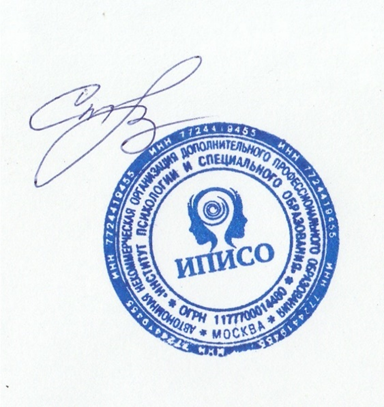 